Pedagogs karjeras konsultants Ingūna Patmalniece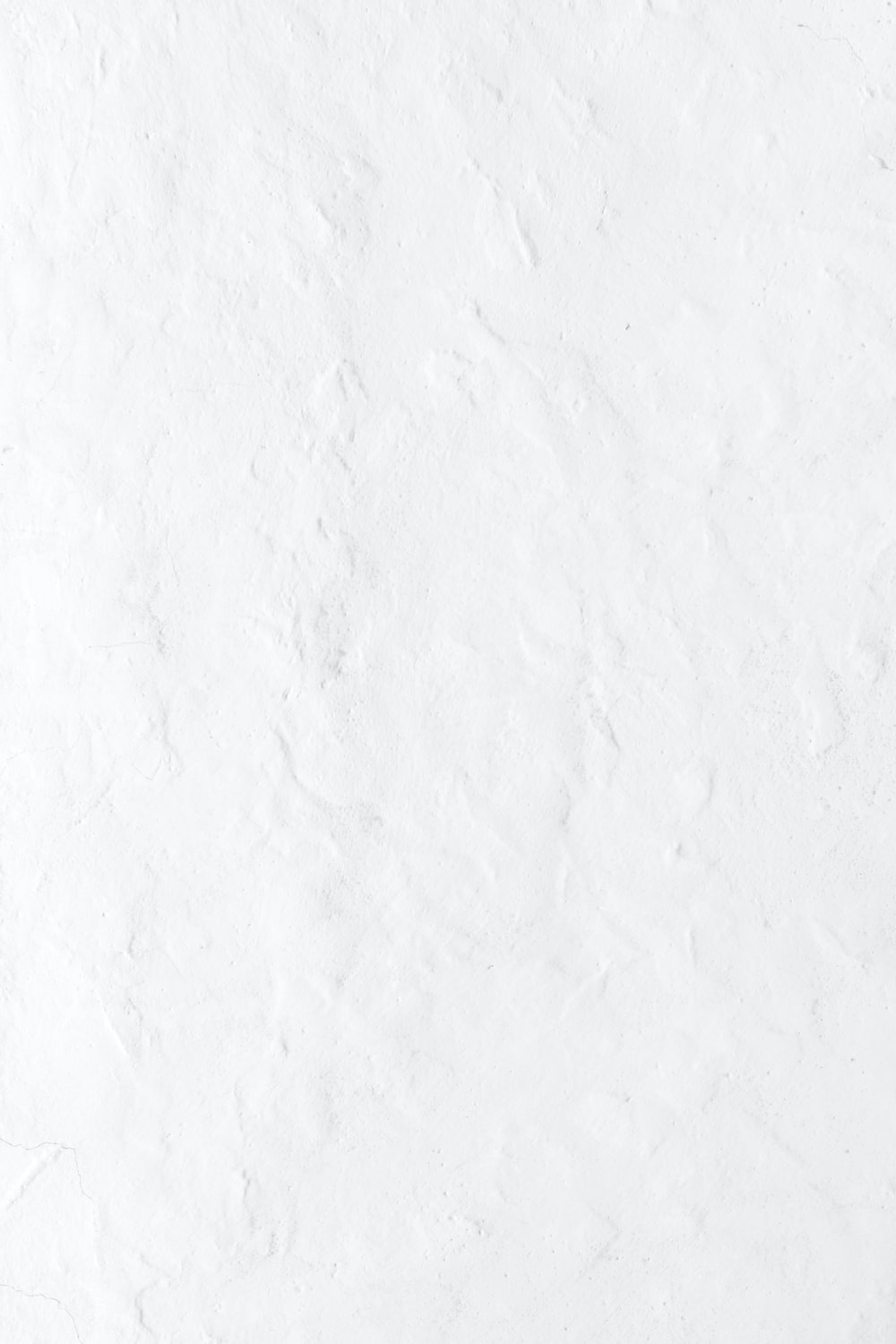 Jāņa Eglīša Preiļu Valsts ģimnāzija 201.kab.P. 9.00 – 16.00O. 13.00 – 17.00Pelēču pamatskola, bibliotēkaKatra mēneša pēdējā otrdiena – 9.00 – 12.30INDIVIDUĀLĀS KARJERAS KONSULTĀCIJAS: 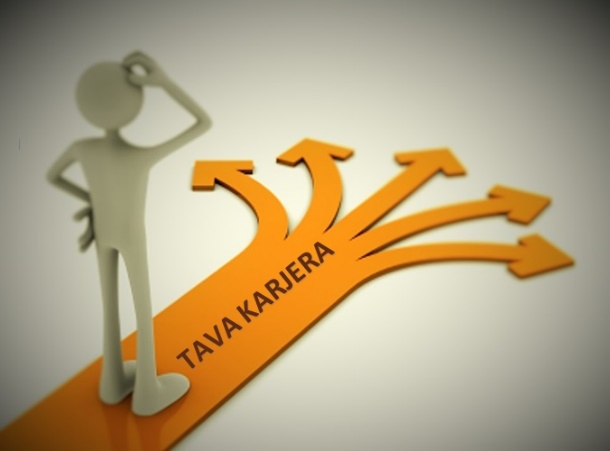 palīdz  labāk apzināt savas intereses, iespējas un vērtības;	padziļina izpratni par karjeras izvēli, profesijām;palīdz veidot rīcības plānu nākotnes profesijas izvēlē.Pieteikties Tu vari:e- klases pastā;  personīgi pie konsultantes;inguna.patmalniece@je.pvg.edu.lv